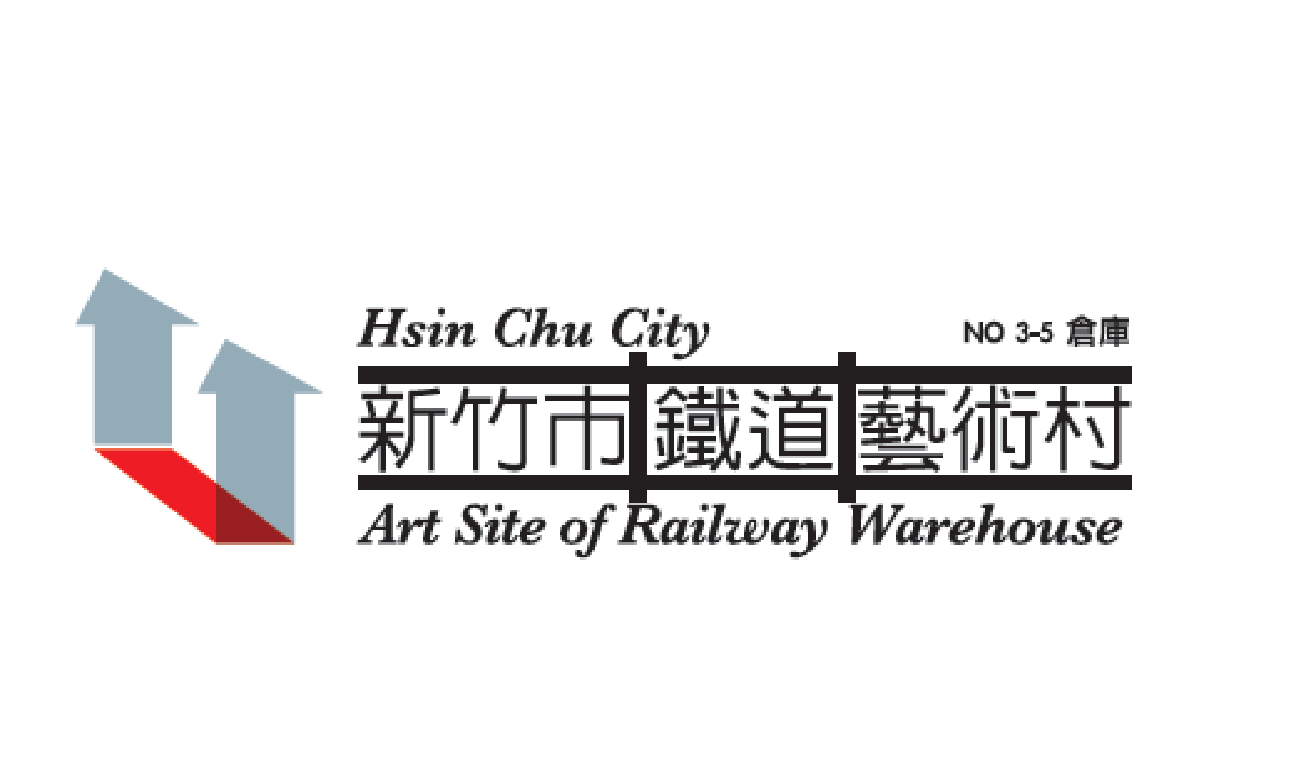 service@arttime.com.twservice@arttime.com.twwww.arttime.com.twwww.arttime.com.tw（表格不敷使用，請自行增加頁面撰寫）（表格不敷使用，請自行增加頁面撰寫）（表格不敷使用，請自行增加頁面撰寫）◎◎⬜⬜⬜⬜⬜⬜⬜⬜⬜⬜單位名稱統一編號統一編號立案日期電話電話電話：傳真：電話：傳真：立案字號電話電話電話：傳真：電話：傳真：網址E-MAILE-MAIL團體合照(請插入照片)(請插入照片)(請插入照片)(請插入照片)(請插入照片)(請插入照片)基本資料姓名出生年月日出生年月日身份證字號身份證字號職稱負責人團員名單（若不敷使用請自行增加）團員名單（若不敷使用請自行增加）團員名單（若不敷使用請自行增加）計畫聯絡人姓名：姓名：e-mail：e-mail：e-mail：e-mail：計畫聯絡人電話：        行動電話：          電話：        行動電話：          電話：        行動電話：          電話：        行動電話：          電話：        行動電話：          電話：        行動電話：          立案地址□□□-□□□□□-□□□□□-□□□□□-□□□□□-□□□□□-□□聯絡地址□□□-□□□□□-□□□□□-□□□□□-□□□□□-□□□□□-□□創作類別視覺藝術：□平面藝術 □立體藝術 □裝置藝術□其他         表演藝術：□戲劇□舞蹈□音樂□其他         其他：□文學          □其他         視覺藝術：□平面藝術 □立體藝術 □裝置藝術□其他         表演藝術：□戲劇□舞蹈□音樂□其他         其他：□文學          □其他         視覺藝術：□平面藝術 □立體藝術 □裝置藝術□其他         表演藝術：□戲劇□舞蹈□音樂□其他         其他：□文學          □其他         視覺藝術：□平面藝術 □立體藝術 □裝置藝術□其他         表演藝術：□戲劇□舞蹈□音樂□其他         其他：□文學          □其他         視覺藝術：□平面藝術 □立體藝術 □裝置藝術□其他         表演藝術：□戲劇□舞蹈□音樂□其他         其他：□文學          □其他         視覺藝術：□平面藝術 □立體藝術 □裝置藝術□其他         表演藝術：□戲劇□舞蹈□音樂□其他         其他：□文學          □其他         團體簡介成員簡介（個人簡歷）團體創作經歷　獲獎紀錄備註姓名出生年月日性別□男  □女電話電    話：（公）         （宅）行動電話：傳真電話：
E-mail：身分證號碼電話電    話：（公）         （宅）行動電話：傳真電話：
E-mail：個人半身照(請插入照片)(請插入照片)(請插入照片)戶籍地址□□□-□□ □□□-□□ □□□-□□ 通訊地址□□□-□□□□□-□□□□□-□□緊急聯絡人電話（公）（宅）創作類別視覺藝術：□平面藝術 □立體藝術 □裝置藝術□其他         表演藝術：□戲劇□舞蹈□音樂□其他         其他：□文學          □其他         視覺藝術：□平面藝術 □立體藝術 □裝置藝術□其他         表演藝術：□戲劇□舞蹈□音樂□其他         其他：□文學          □其他         視覺藝術：□平面藝術 □立體藝術 □裝置藝術□其他         表演藝術：□戲劇□舞蹈□音樂□其他         其他：□文學          □其他         學歷創作經歷　　獲獎紀錄個人網站備註計畫名稱計畫理念執行方式空間使用計畫（需詳細說明欲使用場地和情形）駐村藝術家工作室開放活動計畫：駐村藝術家社群互動計畫：一般民眾互動計畫：作品類別作品類別□______纇□______纇檢附資料共    計_______________件共    計_______________件共    計_______________件編號作者姓名作品名稱創作年代媒材尺寸（H*W）作品圖123456789101234